South Devon and Torbay Table Tennis League – Handicap Cups					Report / Photos: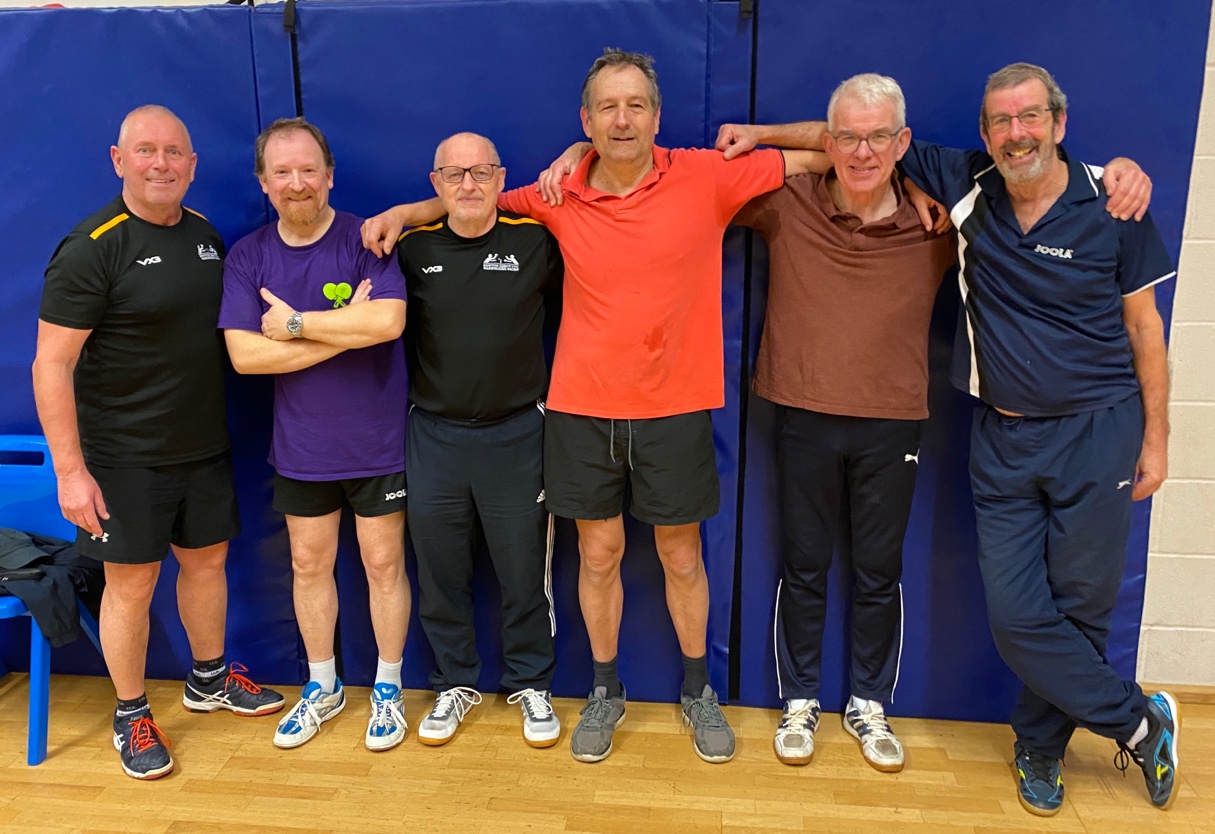 Home TeamNA KESTRELS.                 H’CapAway Team     HALWELL A                        H’CapATIM SHEARS39XPETER SYMONS23BANDY MILLMAN29YROD SUGDEN19CROB WILLIAMS31ZMARK SMITH23Order of PlayHome PlayerAway PlayerGame 1Game 2Game 3Game 4Total Scores (inc Hcap)Home            AwayTotal Scores (inc Hcap)Home            AwayCumulative Home ScoreCumulativeAway ScoreA v X(AC v XY)TIM/ROB +4VPETER/ROD9-1111-98-119-111313B v Y(BC v XZ)ANDY/ROB +3VPETER/MARK5-1111-511-1310-121326C v Z(AB v XY)TIM/ANDY +4VPETER/ROD11-811-99-1111-73157B v X(AC v ZY)TIM/ROB +4VMARK/ROD11-811-711-79-113188A v Z(AB v ZX)TIM/ANDY +3VMARK/PETER11-313-1512-109-11221010C v Y(BC v YX)ANDY/ROB +3VROD/PETER11-96-1111-78-11221212B v Z(AB v YZ)TIM/ANDY +3VROD/MARK4-116-1111-911-4221414C v X(AC v XZ)TIM/ROB +4VPETER/MARK11-911-311-511-4401814A v Y(BC v YZ)ANDY/ROB +3VROD/MARK7-118-1110-1211-7131917